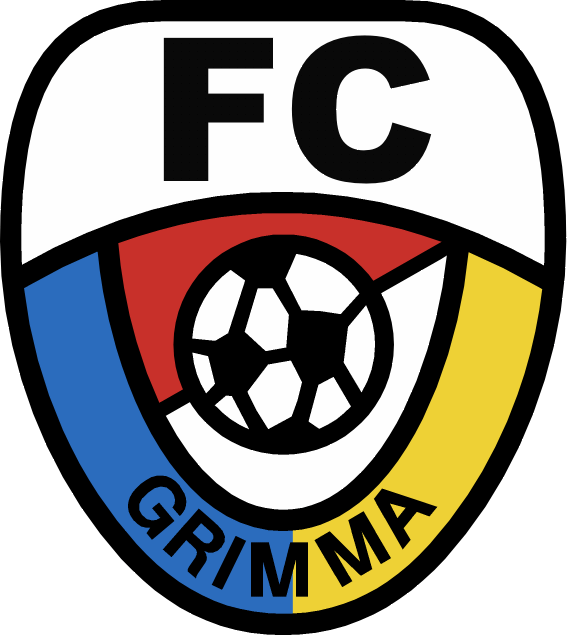 FC Grimma e.V., Lausicker Str. 8a, 04668 GrimmaTalentsichtungSehr geehrte Damen und Herren,im Rahmen der Großfeldsichtung des FC Grimma für die Saison 2021/22 ist uns folgender Spieler Ihres Vereins positiv in Erscheinung getreten:Max MustermannWir möchten Sie daher informieren, dass wir die Spieler im Sinne der Talentförderung zu einem Probetraining eingeladen haben.Der FC Grimma bedankt sich vorab für Ihre Kooperation. Falls vorab Fragen bestehen, kann gerne anhand der folgenden Daten Kontakt aufgenommen werden:Manuel Wagner	Tel.:	0177/6762577	 	E-Mail: scouting@fc-grimma.de Mit sportlichen Grüßen			Manuel Wagner- Trainer FC Grimma- 